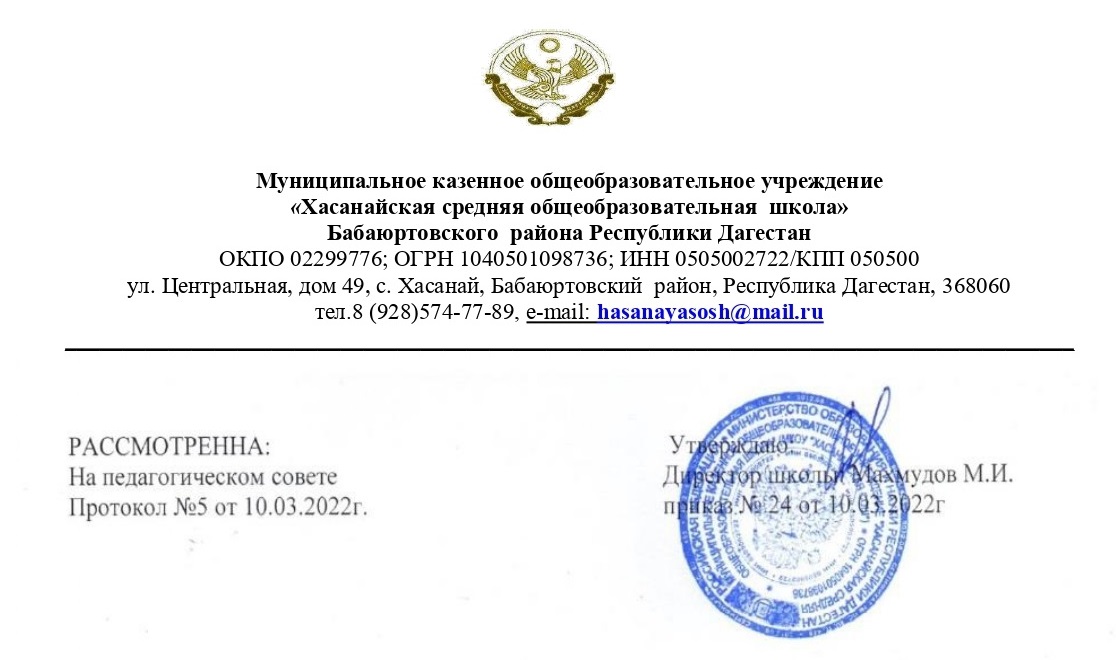 Концепция программы развития МКОУ «Хасанайской СОШ» на 2022-2024 годы2022 г.СОДЕРЖАНИЕВведение.Нормативная база.Приоритетные цели образовательной организации.Повышение эффективности управленческой деятельности в образовательном учреждении.Развитие кадрового потенциала посредством создания условий для профессионального развития педагогов, привлечения новых кадров.Улучшение образовательных результатов обучающихся (ВПР, ЕГЭ и ОГЭ), в том числе детей с ОВЗ и обучающихся, для которых русский язык не является родным.Обновление и укрепление материально-технической базы образовательной организации.Анализ текущего состояния, описание ключевых рисков развития.Цели и задачи развития ОУ.Меры и мероприятия по достижению целей развития.Лица, ответственные за достижение результатов.ВВЕДЕНИЕПроблема повышения качества образоваия является одной из ведущих в разработке программ развития российского образования разного уровня последних лет, поэтому задача обеспечения качественного образования и равного доступа к нему для всех детей, независимо от места жительства, социального, культурного и экономического уровня их семей – одна из главных в современном образовании.  Соответственно, возникает необходимость организации системного анализа и оценки актуального состояния и перспектив развития образовательной организации.Настоящая концепция развития образовательного учреждения определяет основные направления деятельности по ее реализации в рамках проекта по оказанию помощи школам с низкими образовательными результатами 500+.Концепция отражает педагогические возможности образовательного учреждения, определяет цели, пути их достижения, ожидаемые результаты развития школы на 2022-2024 годы, вместе с тем учитывает социальные ресурсы образовательной организации.Концепция Программы повышения образовательных результатовКонцепция – ведущий замысел, определяющий стратегию действий при осуществлении реформ, программ, проектов, планов.Концепция развития школы - документ стратегический, определяющий перспективы и направление ее движения на последующие годы.Концепция Программы развития на 2022-2024 годы представляет собой управленческий документ, предусматривающий определение направлений по реализации комплекса мероприятий и создания необходимых условий в образовательной организации для достижения целей, определенных участием в программе оказания методической помощи школам с низкими образовательными результатами «500+». Концепция Программы развития определяет стратегические направления развития образовательной организации на среднесрочную перспективу.Актуальность разработки Программы повышения образовательных результатов на период 2022-2024 годы обусловлена необходимостью создания условий для устойчивого развития образовательной организации и разработки новых образовательных стратегий и тактических задач деятельности школы в качестве образовательного комплекса, объединяющего общее и дополнительное образование.Программа предполагает:-  постановку стратегических целей;- планирование изменений в деятельности школы, которые должны привести к качественно новым результатам;- создание дорожной карты, где подробно прописываются последовательные практические шаги, ведущие к достижению поставленных целей.Программа как проект перспективного развития призвана:- обеспечить достижение целевых показателей на срок 2022-2024годы;- обеспечить	качественную	реализацию	 государственного задания и всестороннее  удовлетворение образовательных  запросов  субъектов  образовательных отношений;- консолидировать усилия всех заинтересованных участников образовательных отношений и социального окружения ОУ для достижения целей Программы.Проектируемые существенные изменения образовательной системы должны привести к достижению нового качества образования, повышению доступности качественного образования, более эффективному использованию имеющихся ресурсов. В связи с этим Программа развития школы разработана как программа управляемого, целенаправленного перехода школы к получению качественно новых результатов образования обучающихся. Настоящая Программа определяет систему общих педагогических требований, соответствие которым, обеспечит эффективное участие всех участников образовательных отношений в решении современных задач образования.2. Нормативная база осуществления образовательной деятельности.- Конституция Российской Федерации;- Федеральный закон «Об образовании в Российской Федерации» от 29 декабря 2012 г. № 273-ФЗ;- Национальный проект РФ «Образование», Указ Президента Российской Федерации от 7 мая 2018 г. N 204 «О национальных целях и стратегических задачах развития Российской Федерации до 2024 года»;- Постановление Правительства Российской Федерации от 26 декабря 2017 г. N 1642 «Об утверждении государственной программы Российской Федерации “Развитие образования”;- Стратегия развития воспитания в РФ на период до 2025 года, утвержденная распоряжением Правительства РФ от 29.05.2015 №996-р;-  Концепция развития дополнительного образования детей до 2030 года Федеральный государственный образовательный стандарт начального общего образования, утвержденный приказом Минобрнауки России от 06.10 2009 №373;- Федеральный государственный образовательный стандарт основного общего образования, утвержденный приказом Минобрнауки России от 17.12.2010 № 1897;- Федеральный государственный образовательный стандарт среднего общего образования, утвержденный приказом Минобрнауки России от 17.05.2012 №413;- Основы государственной молодежной политики до 2025 года, утвержденные распоряжением Правительства РФ от 29.11.2014 №2403-р.;- Устав МКОУ «Хасанайская СОШ».3. Приоритетные цели образовательной организацииОбразовательная деятельность в учреждении организована в соответствии с Федеральным законом от 29.12.2012 № 273-ФЗ «Об образовании в Российской Федерации», ФГОС начального, основного общего образования и ФГОС среднего общего образования, СанПиН 1.2.3685-21, СП 2.4.3648-20, основными образовательными программами по уровням, включая учебные планы, годовой календарный график, расписание занятий.Учебный план 1–4 классов ориентирован на 4–летний нормативный срок освоения основной образовательной программы начального общего образования (реализация ФГОС НОО, ФГОС НОО ОВЗ), 5–9 классов – на 5-летний нормативный срок освоения основной образовательной программы основного общего образования (реализация ФГОС ООО), 10–11 классов – на 2-летний нормативный срок освоения образовательной программы среднего общего образования (ФГОС СОО).Образовательная организация располагает основным комплектом учредительной, нормативно-правовой и организационно-распорядительной документации, которая соответствует предъявляемым требованиям организационно-правового обеспечения образовательной деятельности; лицензионные требования и нормативы соблюдаются; правила приема, отчисления и выпуска учащихся ОУ соответствуют действующему законодательству. Образовательная деятельность ведется на основании утвержденных основных образовательных программ начального общего образования, основного общего образования, которые составлены в соответствии с ФГОС и образовательной программы среднего общего образования (ФГОС). Учащиеся с ОВЗ обучаются по утвержденным адаптированным основным общеобразовательным программам начального общего образования, основного общего образования. Образовательное учреждение гарантирует достаточный уровень, глубину и системность научных знаний, умение пользоваться разнообразными источниками информации, владение основами компьютерной грамотности.Школа предполагает качественное и всестороннее развитие личности учащихся. Индивидуальный подход к каждому ученику складывается из внимательного отношения к его психическому, физическому и духовному здоровью, возможности дополнительных занятий, тщательной подготовки к сдаче Единого государственного экзамена и помощи в профориентации. Приоритетные цели образовательной организации.Результаты анализа современного состояния образовательной организации свидетельствуют о том, что образовательная организация, являясь целостной и динамично развивающейся, сохраняет вместе с тем внутри себя проблемы, решение которых возможно при достижении следующих целей:- повышение эффективности управленческой деятельности в образовательном учреждении;- развитие кадрового потенциала посредством создания условий для профессионального развития педагогов, привлечения новых кадров;- улучшение образовательных результатов обучающихся (ВПР, ЕГЭ и ОГЭ), в том числе детей с ОВЗ и обучающихся, для которых русский язык не является родным;- обновление и укрепление материально-технической базы образовательной организации.Миссия образовательного учрежденияМиссия школа – подготовка подрастающего поколения к успешной самореализации и социальной адаптации в современных условиях быстроменяющегося мира с учетом его особенностей и интересов в целом и каждого его представителя в отдельности, на основе индивидуализации образовательных траекторий в системе постоянного сотрудничества и взаимодействия всех субъектов образовательной среды. При этом средства успешной самореализации необходимо рассматривать независимо от утвердившихся в обществе шаблонов и стереотипов.      Социально-педагогическая миссия школы – создание благоприятных условий для гражданского развития общества, где гражданственность его членов рассматривается как умение конструктивно взаимодействовать с обществом и участвовать в процессах, обеспечивающихся в обществе шаблонов и стереотипов. Цель воспитания гражданина не в том, чтобы в дальнейшей жизни он стремился к конформизму и сохранению статус-кво, а в том, чтобы, став полноправным членом общества, он активно ратовал за равноправие, признавал и уважал инакомыслие и испытывал внутреннюю потребность в балансе личных свобод с правами окружающих его людей.          Миссия по отношению к обществу – образование должно воспитывать в лице учащегося активного и сострадательного гражданина.       Миссия по отношению к учащемуся – предоставить учащемуся возможность взаимодействовать как со своим внутренним миром, так и с окружающим миром.Важно создать пространство уважения и доверия всех участников образовательного процесса, в котором будет проходить формирование у учащихся компетенции обучения через всю жизнь, успешная социализация и адекватная социальная, профессиональная и гражданская идентичность учащихся.Миссия Программы - создание образовательной среды, способной удовлетворить потребность субъектов образовательного процесса в доступном качественном образовании и воспитании, соответствующем современным требованиям и способствующем развитию потенциала субъектов образовательного процесса.4. Анализ текущего состояния, описание ключевых рисков развития МКОУ «Хасанайская СОШ»Система образования МКОУ «Хасанайская  СОШ».Кадровый состав школы.Образовательные результаты школы.Контингент школы. Материально-техническое оснащение школыРиски деятельности образовательной организации.Низкий уровень оснащения школыРиски низкой адаптивности учебного процесса.Высокая доля обучающихся с рисками учебной неуспешности.Школа реорганизована в среднюю в 1998 году. Работает в двух режимах: функционирования, развития.Методической основой для перехода школы в режим развития стала технология управления школы по конечным результатам, разработанная П.И.Третьяковым, профессором, кандидатом педагогических наук:Педагогический анализ по шести ключевым результатам стал главной функцией управления:Уровень здоровья и здорового образа жизни.- Состояние здоровья учащихся 1-4кл; 5-9кл; 10-11кл.- Число учащихся занимающихся физкультурой и спортом.- Анкетирование учащихся (8-11кл) о вредных привычках.- Достижение школы в спорте.Уровень воспитанности на основе общечеловеческих и национальных ценностей.- Состояние воспитанности учащихся 1-4кл, 5-9кл, 10-11кл, (по технологии психолога Л.М.Фридмана);- Качество общешкольных воспитательных мероприятий (анализ проводится на основе диагностики, отзывов родителей, учителей и учащихся).- Эффективность проведения классных часов.- Участие учащихся на конкурсах.Уровень образованности в соответствии с личностными возможностями и способностями, с госстандартами.- Результаты по предметам: 4 кл, 9кл, 11кл.- Результаты по классам: 4 кл, 9кл, 11кл.- Достижение школы на предметных олимпиадах (в районе и республике).- Результаты ОГЭ и ЕГЭУровень готовности к продолжению образования и труду в рыночных условиях.- Распределение учащихся 9 кл, 11 кл, по направлениям продолжения образования.- Доходимость учащихся до 9 класса, до 11 класса.- Занятия учащихся дополнительным образованиям.Уровень готовности к жизни в семье и в обществе в новых социокультурных условиях.- Интерес учащихся к предметам, дающим знания необходимые для подготовки к жизни в семье обществе.- Участие родителей в работе школы.- Количество учащихся, имеющих отклонения в поведение.Адаптивность образовательной среды для удовлетворения образовательных потребностей личности.- Отзывы.- Анкетирование.- Беседы.- Благодарственные письма.- Грамоты, врученные школе.Педагогический анализ по этим шести ключевым результатам стал главной функцией управления. Без учета рисков невозможно ни стратегическое (перспективное), ни среднесрочное, ни текущее планированиеПо результатам анкетирования ключевыми рисками для реализации программы выделены:- низкий уровень оснащения школы – высокий уровень значимости;- низкая учебная мотивация обучающихся – средний уровень;- высокая доля обучающихся с рисками учебной неуспешности –средний уровень.Анализ текущего состояния по риску «Низкий уровень оснащения школы» показал следующее.Школа осуществляет образовательную деятельность по образовательным программам начального общего, основного общего, среднего общего образования и дополнительным общеразвивающим программам.Организационная структура и система управленияВ соответствии с организационной структурой система управления представляет следующую модель:Коллегиальные органы управления в школе:Общее собрание работников;Педагогический совет;Управляющий совет;Методический совет;Совет школыАдминистративно она отражается в следующем порядке:директор;заместитель директора по УВР;руководители школьных методических объединений.Сведения о контингенте обучающихся в образовательной организации в 2021-2022 учебном годуУчебные занятия проводятся в 2 смены. Режим работы школы: 6-тидневная учебная неделя, обеспечена занятость обучающихся по интересам во второй половине дня - работают курсы внеурочной деятельности, кружки, спортивные секции.Аттестация педагогических работников осуществляется в соответствии с нормативно-правовыми и инструктивно-методическими материалами Министерства просвещения РФ, Министерства образования и науки РД по аттестации педагогических работников организаций, осуществляющих образовательную деятельность, а также на основе локальных документов о порядке аттестации, разработанных в школе.Школа укомплектована кадрами, имеющими необходимую квалификацию для решения задач, определенных основными образовательными программами дошкольного, начального общего, основного общего и среднего общего образования школы, способными к инновационной профессиональной деятельности, плодотворной творческой работе.Программно – методическое, библиотечное и информационное обеспечение дает возможность беспрепятственно работать по всем выбранным направлениям деятельности.Учебно-методическое и учебно-информационное обеспечение образовательного процесса школы соответствует требованиям федерального компонента государственного образовательного стандарта среднего общего образования и федеральных государственных образовательных стандартов дошкольного образования и начального, основного общего образования.На основе федерального компонента государственного образовательного стандарта среднего общего образования, федеральных государственных образовательных стандартов начального, основного общего образования и примерных основных образовательных программ в школе разработаны основные образовательные программы начального, основного, среднего общего образования, учебный план, годовой календарный учебный график и рабочие программы по всем предметам учебного плана и курсам внеурочной деятельности, дополнительного образования.Администрацией постоянно ведётся работа по обновлению программного, учебно-методического и информационно-технического оснащения реализуемых рабочих программ.Рабочие программы в полном объёме обеспечены учебниками, методической и справочной литературой. Учебники имеются в наличии, но недостаточно на каждого обучающегося, соответствуют рабочим программам и санитарно-гигиеническим требованиям, и нормам. Используемые учебники соответствует федеральному перечню учебников, рекомендованных к использованию в образовательном процессе в образовательных учреждениях, реализующих образовательные программы общего образования и имеющих государственную аккредитацию.Имеются различные словари, справочники, предметная литература. Уровень сохранности учебно-информационного фонда хороший. Библиотечный фонд школы в полной мере позволяет обеспечить учебной литературой всех учащихся по всем предметным областям.Фонд библиотеки соответствует требованиям ФГОС, учебники фонда входят в федеральный перечень, утвержденный приказом Минобрнауки.В библиотеке не имеются электронные образовательные ресурсы диски.В 2022 году планируется приобретение учебников в соответствии с укомплектованностью обучающимися и учебным планом школы. Внедрение программы информационной культуры для обучающихся 1 -10 классов способствует всестороннему развитию школьников.Недостаточно для использования ИКТ оборудование и программные инструменты, требуют кардинального обновления.Материально-техническая база.Школа работает по классной системе и располагает следующей материальной и технической базой для обеспечения организации и проведения всех видов деятельности обучающихся.Материальная и техническая база соответствует действующим санитарным и противопожарным правилам и нормам, но требует обновления. Здания школы (два здания) не соответствуют для организации и оснащения образовательного процесса, так как не являются типовыми.  Здания не высокие одноэтажные из сборно-щитовой конструкции, стены здания из саманного кирпича. Построены здания в 1970 году, срок эксплуатации закончился ещё 28 лет тому назад. Износ здания около 100%.  В 2019 году здания школы признаны аварийной.Невозможно организовать кабинетную систему обучения, так как оборудовать классные помещения под предметные кабинеты невозможно в силу не соответствия их по ширине, высоте и длине сан. эпидемиологическим  требованиям.Учебные помещения недостаточно свободно рассчитаны на использование проектора с потолочным и настенным креплением, имеют соответствующий экран и возможное затемнение. Материально-техническое оснащение образовательного процесса с трудом обеспечивает возможность:- реализации индивидуальных образовательных планов обучающихся, осуществления их самостоятельной образовательной деятельности, так как  школа функционирует в две смены, отсутствуют свободные классные помещения, актового зала;- физического развития, участия в физкультурных мероприятиях, тренировках, спортивных соревнованиях и играх, так как в школе отсутствует спортивный зал. В зимнее время ограничено двигательная активность обучающихся, так как  школа не имеется свободного помещения и фае для проведения массовых мероприятий, организации досуга.В школе формируется здоровье- сберегающая образовательная среда для обучения и воспитания подрастающего поколения. Но, в формировании здоровье- сберегающей технологии в школе имеются большие затруднения. В частности, при организации качественного горячего питания и медицинского обслуживания. Так как  пищеблок размещен в приспособленном помещении. Соблюдать соответствующие сан. эпидемиологические требования затруднительно. Горячее питание организовано только для учащихся 1-4 классов, а организовать горячее питание для учащихся 5-10 классах без дополнительных помещений под пищеблок, столовой и складов невозможно. Школа не располагает медицинским кабинетом, медсестра работает в приспособленном помещении, без элементарных условий для такой необходимой и важной работы.Организация образовательного процесса в школе ведется частично с требованиями Сан ПиН.Всего обучающихся с ОВЗ –2.В школе создана система психолого-педагогического и социально-педагогического сопровождения обучающихся, нуждающихся в психолого-педагогической, медицинской и социальной помощи.Особое внимание уделяется вопросам:-   сопровождения детей с ОВЗ в процессе обучения;- адаптации всего контингента обучающихся на всех уровнях образования, здоровье сбережению;- профилактике отклонений в развитии и девиантного поведения у детей  и подростков; - профориентационной работе и социализации обучающихся и воспитанников на уровне их возможностей и способностей;- созданию психологически комфортной и безопасной среды в образовательном учреждении в целом.Воспитательная работаВоспитательная работа определена Федеральными государственными образовательными стандартами начального общего, основного общего, среднего общего образования и распоряжением Правительства Российской Федерации от 29 мая 2015 года «Стратегия развития воспитания на период до 2025 года».Приоритетные направления воспитательной работы школы:- создание условий, направленных на обеспечение духовно-нравственного развития и воспитания обучающихся;- социализация обучающихся, их профессиональная ориентация;- формирование экологической культуры;- формирование культуры здорового и безопасного образа жизни;- развитие системы дополнительного образования.Анализируя качество образования в школе в  2020-2021 учебном году следует отметить, что на начало учебного года в школе обучалось 134 (на 17 ув) учащихся, в том числе на домашнем обучении обучались 2 уч. Прибыло- 2 учащихся, выбыло – 3. В конце учебного года  составило 133 учащихся.Успеваемость по школе по итогам года составило 100 (98%, в прошлом году)  Отличников в школе –24,  хорошистов –41 . Неуспевающих учащихся - 0. Качество знаний составило – 53. Посещаемость 96.Ключевые результаты.I. Уровень здоровья и здорового образа жизни 1.Число учащихся занимающихся физкультурой и спортомВсего  по внеклассной работе по физической культуре задействовано 81 человек.2. Анкетирование  среди  учащихся (8 - 10 кл.) о вредных привычках.II .Уровень воспитанности на основе общечеловеческих ценностейСостояние воспитанности учащихся 1 - 4 классах.Состояние воспитанности учащихся 5 - 9 классах3. Состояние воспитанности учащихся 10 - 11 классахИтоги уровня воспитанности  за 2020-2021у ч год    Высокий- 22;   средний-58 ;     низкий-20.Итоги уровня воспитанности  за 2019-2020 уч год   Высокий -22,4     средний- 55;      низкий- 20,6 Итоги уровня воспитанности  за 2018-2019 уч. год.          Высокий -22,7;  средний- 56;   низкий- 21,3. 4. Качество общешкольных воспитательных мероприятий.5. Количество  проведённых классных часов по  направлениям.6. Информация о кружках 2020-2021В кружках задействованы  151 человек.III. Достижения школы на конкурсах и на предметных олимпиадах в школе, районе, республике и РФ.Результаты районных конкурсов          IV.  Уровень готовности учащихся к жизни в семье и обществе.Количество учащихся, имеющих нарушений.2. Участие родителей в работе школы3. Профессиональная ориентация  учащихся на год.V. Уровень образованности в соответствии с государственными стандартами, личностными возможностями и способностями1. Результаты по предметам в 9 классеРезультаты по предметам в 11 классеРезультаты по предметам в 4 классе.4. Результаты по классам 4 класс5. Результаты по классам   9 класс6. Результаты по классам 11 классСостояние образовательной среды Школы в значительной мере может и должно повлиять на его развитие. Был проведен анализ и получен список наиболее сильных и слабых сторон, возможностей и угроз внутренних факторов развития образовательного комплекса.                 ВыводыПовышение уровня оснащения школы (высокий уровень)Общим подходом к решению данной задачи будет подключение региональных органов исполнительной власти. Кроме того, в рамках данного проекта планируется задействовать ресурсы и программы национального проекта «Образование»По риску «Низкое качество преодоления языковых и культурных барьеров»     Создание поликультурной среды в школе, преодоление языковых и культурных барьеров, формирование этнокультурной компетенции учащихся; координация усилий семьи, школы и социума в обучении и воспитании обучающихся, для которых русский язык не является родным Показателями  преодоления рисков качество преодоления языковых и культурных барьеров являются: -Доля педагогов, повысивших свою квалификацию на курсах повышения квалификации, семинарах, вебинарах по методике работы с детьми, для которых русский язык не является родным, составит не менее 90% -Доля обучающихся, освоивших Государственный образовательный стандарт общего образования на соответствующей ступени -Количество детей, имеющих языковой барьер, принимающих активное участие в общественной деятельности школы - Наличие индивидуальных образовательных маршрутов - Наличие психологического сопровождения обучающихся, для которых русский язык не является родным - Количество обучающихся, демонстрирующих положительную динамику в освоении основной образовательной программы. - Количество (доля) обучающихся, успешно прошедших государственную итоговую аттестацию/получивших аттестат об освоении основного общего образования -Количество обучающихся, участвующих в декаде русского языка и конкурсах творческих работ - Повышение читательской грамотности.По риску «Высокая доля обучающихся с рисками учебной неуспешности» (средний уровень)Частой причиной учебной  неуспешности обучающихся являются слабая сформированность  метапредметных умений и существенные пробелы в базовой предметной подготовке. Причины затруднений:   слабая сформированность читательских навыков и навыков работы с информацией;  слабая сформированность элементарных математических представлений (чувства числа, пространственных представлений, навыков счета и т.п.);   слабая сформированность навыков самоорганизации, самокоррекции;  конкретные проблемы в предметной подготовке (неосвоенные системообразующие элементы содержания, без владения которыми невозможно понимание следующих тем;  слабо сформированные предметные умения, навыки и способы деятельности). Индивидуальные пробелы в предметной подготовке обучающихся могут быть компенсированы за счет дополнительных занятий во внеурочное время, выдачи обучающимся индивидуальных заданий по повторению конкретного учебного материала к определенному уроку и обращения к ранее изученному в процессе освоения нового материала. Наличие одинаковых существенных пробелов в предметной подготовке у значительного числа обучающихся класса требует определенной корректировки основной образовательной программы вплоть до формирования образовательной программы компенсирующего уровня. Данные факты ведут к снижению успеваемости и ухудшению психолого- педагогических показателей, что в конечном итоге приводит к развитию комплекса неуспешности у детей и подростков.Программа антирисковых мер «Успешный ученик» направлена на создания условий для успешного обучения и повышения мотивации школьников к учебной деятельности, оказание адресной психолого- педагогической поддержки обучающимся с рисками учебной неуспешности.Рисками учебной неуспешности являются показатели ВПР за последние 3 года.Технологии тьюторства как инструмент поддержки обучающихся с трудностями в обучении Одним из эффективных современных педагогических инструментов преодоления образовательной неуспешности, средств достижения качественных результатов образования являются технологии тьюторства и индивидуализации образования. Особенностью данных технологий является создание педагогом-тьютором образовательной среды, обеспечивающей развитие познавательного интереса каждого обучающегося, становление и развитие предметных, метапредметных и личностных результатов, проявляющихся в умении ставить образовательные цели и достигать их, проектировать и реализовывать индивидуальные образовательные маршруты освоения предметов, индивидуальные образовательные программы, в образовательной самостоятельности и самоорганизации обучающихся. В создании и поддержании такой образовательной среды принимают участие все субъекты образования: обучающиеся, их родители (законные представители), педагоги, учебно-вспомогательный персонал, а координирующую, организаторскую и посредническую функцию при этом выполняет тьютор, педагог с тьюторской компетентностью.Психологическая поддержка обучающихся с трудностями в обучении Развитие психологического обеспечения образования и социальной сферы должно содействовать совершенствованию психолого-педагогической помощи обучающимся, в ней нуждающимся. Трудности в развитии, воспитании и обучении обучающихся ставят задачу поиска научно обоснованных способов их преодоления, к которым относятся программы психолого-педагогического сопровождения образования. 5. Цели и задачи развития ОУ.Основная стратегическая цель Программы – совершенствование модели школы, ориентированной на создание средствами образования условий для повышения доступности и качества образования и формирования личной успешности обучающихся в соответствии с требованиями инновационного развитияЗадачи программыРазработка и внедрение новых методов	организации учебного процесса:- достижение максимальной индивидуализации образовательного маршрута обучающихся;- модернизация методической системы школы и перевод в эффективный режим развития;Введение и реализация ФГОС.- реализация организационных мероприятий по переходу на ФГО ССОО;- развитие материально-технической базы для создания эффективной среды реализации ФГОС;- разработка и реализация плана внеурочной деятельности;- подготовка и реализация ФГОС ОВЗ (для обучающихся с ограниченными возможностями здоровья)Модернизация системы управления качеством образования:- приведение системы оценки качества образования в соответствии с нормативными документами;- разработка внутришкольной модели оценки качества образования.Развитие предпрофильной подготовки.Создание условий для установления прочных интеграционных связей между системой основного и дополнительного образования.Создание эффективной системы воспитательной работы школы:- воспитание гражданской ответственности и патриотизма, активной жизненной позиции обучающихся, формирование социальных компетенций, их вовлечение в деятельность молодежных общественных объединений; развитие ученического самоуправления;- вовлечение обучающихся в социально-значимые проекты, участие в добровольческой деятельности.6. Меры и мероприятия по достижению целей развитияОсновные мероприятия по реализации программы:Выявление дефицитов: финансовых, материально-технических, нормативно-правовых, кадровых, научно-педагогических.Оценка степени риска, способов уменьшения негативных последствий.Прогнозирование вероятных сценариев развития, возможных положительных результатов, негативных последствий, мест повышенного риска.Поиск источников ликвидации дефицитов.Учет факторов неопределенности и рискаИспользуемые ресурсы:- Управление школой-  Кадровые ресурсы- Информационная среда- Привлечение дополнительных финансовых ресурсов- Материально–техническая база школы.- Компетенции самостоятельной образовательной деятельности обучающихся- Возможности онлайн-образования- Подготовка родителей как компетентных участников образовательных отношений.Инструменты достижения нового качества образования, актуальные для ОУ:- психолого-педагогическое консультирование родителей;- ранняя профориентация обучающихся;- формирование цифровых компетенций обучающихся;- формирование финансовой грамотности обучающихся;- технологии 	проектной,	экспериментальной	и	исследовательской деятельности обучающихся;- вовлечение в образовательный процесс внешних субъектов (родителей, представителей предприятий, социальных институтов, студентов и др.)- проектирование индивидуальных учебных планов учащихся;- сетевые формы реализации программы;- новые возможности дополнительного образования;- системы выявления и поддержки одаренных детей.Основные проекты ПрограммыПроект 1. «Успешен каждый школьник»Цель: создание единой образовательной среды, обеспечивающей высокое качество образования, в которой созданы условия для личностного роста всех субъектов образовательного процесса.Проект 2. «Образованный человек – успешный человек!»Цель: повышение качества образования через совершенствование учебного процесса, обновление его содержания, использования инновационных технологий обучения и воспитания.Проект 3.«Я–человек! Я –личность! Я–гражданин!»Цель: создание в школе благоприятной культурной среды развития личности ребенка, среды жизнедеятельности и способов самореализации в интеллектуальной, информационной, коммуникативной и рефлексивной культуре и оказание ему помощи в выборе ценностей.Проект 4. «Ресурсная школа–территория успеха для каждого»Цель: создание в комплексе доступного открытого образовательного пространства для детей с ограниченными возможностями здоровья независимо от их социального положения, физического, эмоционального и интеллектуального развития и социальная адаптация детей с ОВЗ и подготовка к дальнейшему получению образования (создание условий для формирования различных видов учебной деятельности в соответствии с психофизическим состоянием ребенка).Проект 5.«Руководитель класса»Цель: обеспечить условия для развития обучающихся в единстве урочной, внеурочной и внешкольной деятельности, в совместной педагогической работе образовательного учреждения, семьи и других участников образовательных отношений.В рамках новой стратегии определены основные направления повышения качества школьного образования:Организацияработыпоповышениюкачестваосновногообщегоисреднегообщего образованияОрганизация сопровождения ГИА-9 и ГИА-11Трудоустройство выпускников.Разработка мер по сохранению лучших педагогов.Изменениевнешнегоивнутреннегообликашколы,повышениеуровнякомфортности пребывания в ней.Разработка программ и методик преемственности между начальной школой и основной школой.Разработкаиндивидуальныхобразовательныхмаршрутовдляобучающихсяразного уровня (отстающие, высокомотивированные, одарённые)Перевод обучения школьников на ФГОС СОО.Разработкапрограммповыявлениюодарённыхучащихся,дистанционногообучения в условиях поселковой школы.Разработка программ реализации воспитательных программ:Разработка и реализация профилактических программ по проблемам профилактики  безнадзорности и правонарушений несовершеннолетних, алкоголизма, курения, наркомании и токсикомании, профилактики детского дорожного травматизма. Совершенствование и введение эффективных форм работы с родителями и общественностью.Работа с кадрами. Профессиональная	подготовка	и	переподготовка руководящих и педагогических работников. Распространение и изучение опыта работы педагогических работников школы.Внедрение	информационно-коммуникационных технологий в образовательный процесс. Расширение работы в единой компьютерной сети муниципальной системы образования. Продолжить компьютеризацию ОУ.Продолжить работу с ЦО об использовании информационно-методического банка. Модернизировать компьютерное оборудование с установкой его в кабинетах. Разработка программы «Информатизация». Здоровый образ жизни и здоровье сберегающие технологииРабота с родителями. Вовлечение родителей в учебно–воспитательный процесс, повышение психолого–педагогических знаний родителей.Период и этапы реализации программыэтап (февраль–июнь 2022 год): аналитико-диагностический и разработческий, включающий анализ исходного состояния и тенденций развития Школы для понимания реальных возможностей и сроков исполнения программы.этап (июль2022–ноябрь2022 гг.): основной, включающий поэтапную реализацию Программы:- внедрение действенных механизмов развития Школы;- промежуточный контроль реализации Программы, предъявление промежуточного опыта Школы;- организация рейтинга педагогических работников, способных к реализации концепции развития Школы, с обязательным стимулированием их деятельности;- курсовая подготовка педагогических работников.- трансляция сложившегося эффективного педагогического опыта.3  этап (декабрь 2022г.): практико-прогностический, включающий:-реализацию, анализ, обобщение результатов повседневной работы Школы;-подведение итогов, осмысление результатов реализации Программы;- оценка ее эффективности на основе индикаторов и показателей успешности выполнения; постановка новых стратегических	задач развития	школы и конструирование дальнейших путей развития.7. Лица, ответственные за достижение результатовСистема управления в условиях реализации Программы развитияКлючевыми элементами целевой модели управления станут: Построение управленческой модели на принципах единоначалия и коллегиальности (директор, заместитель директора, педагоги с расширением функционала, методисты). Развитие системы государственно-общественного управления (родительские комитеты на уровне подразделений, управляющий совет, временные рабочие группы, комиссии ит.п.).Формирование системы ученического самоуправления.Создание проектных команд из педагогических работников для совершенствования деятельности комплекса по разным направлениям Программы.Внедрение модели управления по результатам и сосредоточение руководства на решении стратегических задач.Внедрение системы регулярной внешней экспертизы эффективности работы школы и реализации задач программы развития в целом (с формированием соответствующих экспертных комиссий, включающих внешних экспертов).Повышение профессиональной компетентности административно- управленческого персонала.Общий	контроль	 исполнения Программы развития школы осуществляет директор, Управляющий совет, Методический совет.Текущий контроль и координацию работы школы по реализации проектных направлений  Программы осуществляют зам. директора по УВР Алыпкачева Р.А.(школьный координатор реализации программы повышения качества образования «500+» )  и  руководители  ШМО.Система деятельности участников проекта:Гаджиев И.Д.,директор школы – общее руководство программой: подбор кадровых ресурсов, распределение финансовых средств на реализацию программы, мониторинг эффективности реализации программы.Заместитель директора  – осуществляет управление проектами и их корректировкой. Руководители ШМО,  педагоги – внедряют и апробируют программу.КлассыОбучение ведется в соответствии с ФГОСОбучение ведется в соответствии с ФГОСКлассыКоличество классовЧисло обучающихсяНачальное общее образованиеНачальное общее образованиеНачальное общее образование1 класс2232 класс2223 класс2154 класс221Итого начальное общее образование881Основное общее образованиеОсновное общее образованиеОсновное общее образование5 класс2146 класс2147 класс2168 класс2149 класс17Итого основное общее образование965Среднее общее образованиеСреднее общее образованиеСреднее общее образование10 класс1511 класс00Итого	на	ступени	среднего общегообразования15ИТОГО:18151Залы,	кабинеты,	мебель,	оборудование, техникаПоказатель (количество)Спортивный зал0Спортивные площадки1Кабинеты:0Количество кл  помещений-4Класс комплектов18Столовая1Интерактивные доски1Комплекты мультимедийного оборудования (проектор,  компьютер, экран)1Мобильный компьютерный класс0Классы           2018 -2019           2018 -2019           2018 -2019           2018 -2019           2018 -2019        2019-2020        2019-2020        2019-2020        2019-2020        2019-2020          2020-2021          2020-2021          2020-2021          2020-2021          2020-2021КлассыУроки физк.Секция  БаскетболСекция футболВольная борьбасекция  БоксаУроки физк.Секция  БаскетболСекция футболВольная борьбасекция БоксаУроки физк.Секция  БаскетболСекция футболВольная борьбаТяжёлая атлетика148----54----47248----48----49342---40----44446--5-48--5-505285-465-4462813126-4418215-48131510712432-241284-4861188301388-281099-2495694115-10-158-7-268810101210-819108252--11188-49413119844-Всего3623822405-Классы2018 -20192018 -20192018 -20192019-20202019-20202019-20202020-20212020-20212020-2021КлассыУпотребл. алкоголя %Курение %Наркотики %Употребл. алкоголя %Курение %Наркотики %Употребл. алкоголя %Курение %Употр наркотиков 7---------8---------9--------10---------11-------1-Классы2018 -20192018 -20192018 -20192019-20202019-20202019-2020             2020-2021             2020-2021             2020-2021Классы345345345122.5 5033.522.4 5033.632599215.642.45115.643.45021394032139402238401665,518,5 41764.518.51764.418.630,758,810,5Классы2018 -20192018 -20192018 -20192019-20202019-20202019-20202020-2021 2020-2021 2020-2021 Классы345345345530.658.510.630.658.510.613,175,611,2613.175.611.213.175.611.223,557,918,6723.601723.60171647,535,581647.535.51647.535.5285220925502527522120,35029,7Классы2018 -20192018 -20192018 -20192019-20202019-20202019-2020    2020-2021    2020-2021    2020-2021Классы34534534510335710------11155535------МесяцыКоличествомероприятийКоличествомероприятийКоличествомероприятий     2018 -2019     2018 -2019     2018 -2019        2019-2020        2019-2020        2019-2020        2019-20202020-20212020-20212020-2021МесяцыКоличествомероприятийКоличествомероприятийКоличествомероприятийна 3, в  %на 4, в  %на 5, в  %на 3, в   %на 4,  в  %на 4,  в  %на 5,в %на 3, в %на 4, в  %на 5, в  %Сентябрь122-3565_4040603862Октябрь212-3664_3838623961Ноябрь121-5545_5454465743Декабрь122-2080_3030704060Январь111-3070-353565-4060Февраль111_3070-353565_3070Март111_1090-151585_3568Апрель233_2080-257575_2783Май222_-100--100100-3070Количество   часовНизкий уровеньСредний уровеньВысокий уровеньНаправленияНаправленияНаправленияНаправленияНаправленияНаправленияКоличество   часовНизкий уровеньСредний уровеньВысокий уровеньИнтеллектуально-познавательноеЭстетическоеПатриотическое и правовоеДуховно нравственноеОздоровительноеТрудовоеКоличество3251512745844Наименование кружков2018 -20192018 -20192019-20202019-20202020-20212020-2021Наименование кружковЧисло кружк.Уч-сяЧисло кружк.Уч-сяЧисло кружк.Уч-сяИсторико – краеведческие110214112Химико - биологические114113114Музыкально – хоровое08014116Физкультурно -оздоровительные240135130Литературно  -филологическое.114115120Математический114214220Прикладное искусство18114118Всего710881198130№Название мероприятияДата проведе- ния Направлен-ность                              Муниципальный этап                              Муниципальный этап                              Муниципальный этап                              Муниципальный этап                              Муниципальный этап                              Муниципальный этап№Название мероприятияДата проведе- ния Направлен-ностьКлассСтатус УченикДата рождения Учитель руководи -тель МестоКонкурс  чтецов на родном языке, посвященный 100  - летию образования  ДАССР.14.01.20Литератур-ная9Участие Аджиева Гезель05\04.2004Ибрагимова А.А.Участие Зеленная планета   номенация лучший рисунок  про Космос 25.02.21Художе-ственная5 «б»Участие Махмудов Изамдин7.05.2009Аджиев Д.Г.Участие Зеленная планета   номенация лучший рисунок  про Космос 25.02.21Художе-ственная6 «б»Участие Салимханова Мая27.04.2007Аджиев Д.Г.Участие Живая классика 16.03.21Литератур-ная10призерАкмурзаева Аида21.01.2005Картгишиева Г.АУчастие Начинающий фермер 19.02.21Проектная деятельность 9 клпризерМусавузов Альберт2.09.2004 Аджиева Д.С.Участие Начинающий фермер 19.02.21Проектная деятельность 9 клпризерАджиева Д.С.Участие Конкурс на лучшее сочинение, посвященное   столетию 100  - летию образования  ДАССР9.02.21гЛитератур-ная9 призерМусавузов Альберт28.11.2005 годАюбова С.Р.3место Республиканская олимпиада по кумыкскому языку 24.04.21Литерная (родной язык)9призерАджиева Гезель12.10.2004Османова С.Ш3местоКлассыКлассы2018 -20192019-20202020-20211---2---3---4--15---6---7-11811-9211010-11-0-Всего   243Виды Участия2018 -20192019-20202020-2021Виды Участияколичество родителей в %количество родителей в %количество родителей в %Внеклассныемероприятия757675Родит.собрание707075Ремонт школы100100100ИТОГО818283Класс.Кол уч-ся.УчительВрач, мед сестраЮристПолицейскийВоенный.ВодительСтроитель.И другие специальности.9    702000200Наимен.предметов2018-20192018-20192018-20192019-20202019-20202019-20202020-20212020-20212020-2021Наимен.предметовКол-воуч-ся.%усп.%обуч.на "4" и "5"Кол-воуч-ся.%успев%обуч.на "4" и "5"Кол-воуч-ся.%успев%обуч.на"4" и "5"Русский язык610050710042.8710042.8Русская литерат.610050710042.8710057Алгебра610033710042.8710042.8Физика610033710042.8710071.4Химия610050710042.8710057Биология610033710057710057История610050710057710042.8География610066710071.4710042.8Англ. язык6   10050   710042.8710042.8Родной язык610066710071.4710057ИТОГО610080.1710073.3710073.2Наимен.предметов2018-20192018-20192018-20192019-20202019-20202019-20202020-20212020-20212020-2021Наимен.предметовКол-воуч-ся%успев.%обуч.на "4" и "5"Кол-воуч-ся%успев.%обуч.на "4" и "5"Кол-воуч-ся%успев.%обуч.на "4" и "5"Русскийязык910055------Русская литература910066------Алгебра и начала анализа910066------Физика910044------Химия910055------Биология910055------История910066------География910077------Англ. язык910077------Информатика910055------КТНД9100100------Итого910074.6------Наимен.предметов2018-20192018-20192018-20192019-20202019-20202019-20202020-20212020-20212020-2021Наимен.предметовКол-воуч-ся%успев.%обуч.на "4" и "5"Кол-воуч-ся%успев.%обуч.на "4" и "5"Кол-воуч-ся%успев.%обуч.на "4" и "5"Русский язык151004014100501410050Родной язык151006014100641410077Математика151003314100501410050Итого1510044.3141005414100592018-20192018-20192018-20192018-20192019-20202019-20202019-20202019-20202020-20212020-20212020-20212020-2021Кол-во уч-ся% успев.%качест.Кол-во второг.Кол-во уч-ся% успев.% качест.Кол-во второг.Кол-во уч-ся% успев.% качест.Кол-во второг.1510045-1410054-1410059-2018-20192018-20192018-20192018-20192019-20202019-20202019-20202019-20202020-20212020-20212020-20212020-2021Кол-во уч-ся% успев.% качест.Колвовторог.Кол-во уч-ся% успев.%качест.Кол-во второг.Кол-во уч-ся% успев.% качест.Кол-во второг.610080-710073-71007302018-20192018-20192018-20192018-20192019-20202019-20202019-20202019-20202020-20212020-20212020-20212020-2021Кол-во уч-ся% успев.% качест.Кол-во второг.Кол-во уч-ся% успев.% качест.Кол-во второг.Кол-во уч-ся% успев.% качест.Кол-во второг.910075---------Оценка актуального состояния внутреннего потенциалаОценка актуального состояния внутреннего потенциалаСильные стороныСлабые стороныКвалификация кадров, из 28   педагогов: -Высшая категория–1 чел.–3.5% -I категория – 3 чел.–10.5% Молодых специалистов - 1Устоявшийся коллектив педагогов с высшим образованием (22педагогов- 78%), большим опытом работы в данной школеЧасть учащихся школы — из малообеспеченных семей со скромным достатком, в которых учёбе детей не уделяется достаточно внимания, и, какследствие, низкая мотивация к обучению у детей.Участие детей в научно- практических конференциях, предметных олимпиадах, интеллектуальных и творческих конкурсах разного уровня, где они становятся победителями и призёрами.Накопление педагогических кадров:Большая недельная учебная нагрузка из-за отсутствия физикаОрганизация специализированной(коррекционной) помощи детям, в том числе детям с ограниченными возможностями здоровья: наша школа открыта для всех. Здесь обучаются различные категории детей, в том числе и дети с особыми образовательными потребностями.Обучающийся с ОВЗ в 4кл.Обучающийся с ОВЗ в 6кл.Нет специалистов логопедов.Преемственность дошкольного и начального общего образования (в микрорайоне школы есть детский сад)Неполное соответствие состояния здания, обеспечения средствами связи и материально-технической базы современным требованиям.РезультатыФакторы, влияющие на повышение    результатаУвеличение контингента учащихся по всем уровням обучения при сохранении высокого показателя средней наполняемости по школеПовышение имиджа школы стабильными показателями качества образования, стабильным педагогическим коллективом, организацией внеурочной деятельности школы.Повышение качества образования по школеСистемная работа педагогического коллектива по повышению качества образования. Повышение квалификации педагогических работниковПовышение качества ОООСистемная работа педагогическогоКоллектива по повышению мотивации учащихся 5-9-х классовПовышение качества СООСистемная работа педагогического коллектива по подготовке учащихся и формированию обучения на основе образовательных запросов учащихся Формирование 10 класса с высокой мотивацией обучения.КоординаторыГаджиев И.Д.–директорАлыпкачева Р.А–заместитель директора по УВР.Исполнители программыАдминистративно-управленческий аппарат, педагогический коллектив, родительская общественность, ученический коллектив, социальные партнеры